ДЕПАРТАМЕНТ ОБРАЗОВАНИЯ ЯРОСЛАВСКОЙ ОБЛАСТИПредписание № 64/18об устранении выявленных нарушений требований  законодательства Российской Федерации об образованииВ соответствии с приказом департамента образования Ярославской области от 16 апреля 2018 года № 222/05-26 «О проведении плановой выездной проверки юридического лица» в период с 24 мая по 20 июня     2018 года должностными лицами, уполномоченными на проведение проверки: Князевой Татьяной Дмитриевной, ведущим специалистом отдела надзора и контроля в сфере образования департамента образования Ярославской области, председатель комиссии;Петровой Валентиной Ивановной, главным специалистом отдела надзора и контроля в сфере образования департамента образования Ярославской области;Петуховой Ириной Алексеевной, главным специалистом отдела надзора и контроля в сфере образования департамента образования Ярославской области;Волгиной Еленой Викторовной, главным специалистом отдела надзора и контроля в сфере образования департамента образования Ярославской областибыла проведена плановая выездная проверка соблюдения требований федерального государственного контроля качества образования и соблюдения требований законодательства Российской Федерации об образовании при осуществлении деятельности муниципального общеобразовательного учреждения Рождественской средней общеобразовательной школы, место нахождения: 152845, Ярославская область, Мышкинский район,                       с. Рождествено, ул. Школьная, дом 11.	В ходе проведения проверки:нарушений требований федеральных государственных образовательных стандартов  не выявлено;выявлены нарушения требований законодательства Российской Федерации об образовании (с указанием положений нормативных правовых актов):В нарушение ч. 4 ст. 49 Федерального закона от 29 декабря        2012 года № 273-ФЗ «Об образовании в Российской Федерации», п. 9 Порядка проведения аттестации педагогических работников организаций, осуществляющих образовательную деятельность, утверждённого Приказом Министерства образования и науки Российской Федерации от 7 апреля    2014 года № 276 «Об утверждении Порядка проведения аттестации педагогических работников организаций, осуществляющих образовательную деятельность» руководитель образовательной организации не знакомит педагогических работников, аттестующихся на соответствие занимаемой должности с распорядительным актом, содержащим список работников организации, подлежащих аттестации, графиком проведения аттестации за 30 календарных дней;В нарушение ч. 4 ст. 60 Федерального закона от 29 декабря        2012 года № 273-ФЗ «Об образовании в Российской Федерации», п. 5.3  Порядка заполнения, учёта и выдачи аттестатов об основном общем и среднем общем образовании и их дубликатов, утверждённого приказом Министерства образования и науки Российской Федерации от 14.02.2014     № 115 «Об утверждении Порядка заполнения, учёта и выдачи аттестатов об основном общем и среднем общем образовании и их дубликатов» (далее - Порядок заполнения, учёта и выдачи аттестатов об основном общем и среднем общем образовании и их дубликатов), Приказа Министерства образования и науки Российской Федерации от 09.03.2004 № 1312 «Об утверждении федерального базисного учебного плана и примерных учебных планов для образовательных учреждений Российской Федерации, реализующих программы общего образования», в приложении к аттестату об основном общем образовании выпускников 2017 года (Горохов А.В., Кошкин А.А. и другие) в графу «Наименование учебных предметов» внесены сведения об учебном предмете «Историческое краеведение» вариативной части  учебного плана образовательной организации, на изучение которого отведено менее 64 часов за два учебных года;В нарушение ч. 4 ст. 60 Федерального закона от 29 декабря        2012 года № 273-ФЗ «Об образовании в Российской Федерации», п. 26 Порядка заполнения, учёта и выдачи аттестатов об основном общем и среднем общем образовании и их дубликатов в личном деле выпускника (заявление о выдаче аттестата Пирова Р.А. от 19.06.2016) отсутствуют документы, подтверждающие факт утраты аттестата;В нарушение ч. 8 ст. 55 Федерального закона от 29 декабря 2012 года № 273-ФЗ «Об образовании в Российской Федерации», пункта 9 Порядка приёма граждан на обучение по образовательным программам начального общего, основного общего и среднего общего образования, утверждённого  приказом Министерства образования и науки Российской Федерации от 22 января 2014 года № 32 «Об утверждении Порядка приёма граждан на обучение по образовательным программам начального общего, основного общего и среднего общего образования» (далее – Порядок приёма), в заявлениях родителей (законных представителей) детей о приеме их детей в 10-й класс образовательной организации в 2017 году отсутствуют сведения об имени, отчестве родителей (законных представителей) ребенка (заявление Неворотиной Т.Н. от 22.08.2017, заявление Кошкиной Н.А. от 22.08.2017), адрес места жительства ребенка и родителей (законных представителей) ребенка указан без наименования муниципального образования (заявление Новицкой Л.Н. от 22.08.2017 и другие);В нарушение ч. 8 ст. 55 Федерального закона от 29 декабря 2012 года № 273-ФЗ «Об образовании в Российской Федерации», п. 18 Порядка приёма формой расписки к перечню предъявляемых документов отнесены копия паспорта родителя (законного представителя) ребенка, копия свидетельства о рождении ребенка к перечню представленных документов отнесена копия страхового медицинского полиса и медицинская карта;В нарушение п. 15 ч. 1 ст. 34 Федерального закона от 29 декабря                      2012 года № 273-ФЗ «Об образовании в Российской Федерации», п. 10 Порядка и условий осуществления перевода обучающихся из одной организации, осуществляющей образовательную деятельность по образовательным программам начального общего, основного общего и среднего общего образования, в другие организации, осуществляющие образовательную деятельность по образовательным программам соответствующих уровня и направленности, утверждённого приказом Министерства образования и науки Российской Федерации от 12.03.2014                       № 177 «Об утверждении  Порядка и условий осуществления перевода обучающихся из одной организации, осуществляющей образовательную деятельность по образовательным программам начального общего, основного общего и среднего общего образования, в другие организации, осуществляющие образовательную деятельность по образовательным программам соответствующих уровня и направленности» (далее – Порядок перевода), образовательная организация вместо заявлений о приеме в порядке перевода принимает заявления о приеме, в заявлениях родителей (законных представителей) несовершеннолетних обучающихся о приеме их детей в порядке перевода не указаны сведения об исходной организации (заявление Галаховой Ю.В. от 26.06.2017 и другие);В нарушение п. 15 ч. 1 ст. 34 Федерального закона от 29 декабря                      2012 года № 273-ФЗ «Об образовании в Российской Федерации», п. 11 Порядка перевода в распорядительном акте о зачислении в порядке перевода не указана дата зачисления обучающихся (приказ от 27.06.2017 № 49/3                          «О зачислении в порядке перевода»);В нарушение ч. 5 ст. 65 Федерального закона от 29 декабря 2012 года № 273-ФЗ «Об образовании в Российской Федерации», в распорядительных актах образовательной организации вместо термина «компенсация части родительской платы за присмотр и уход за детьми» 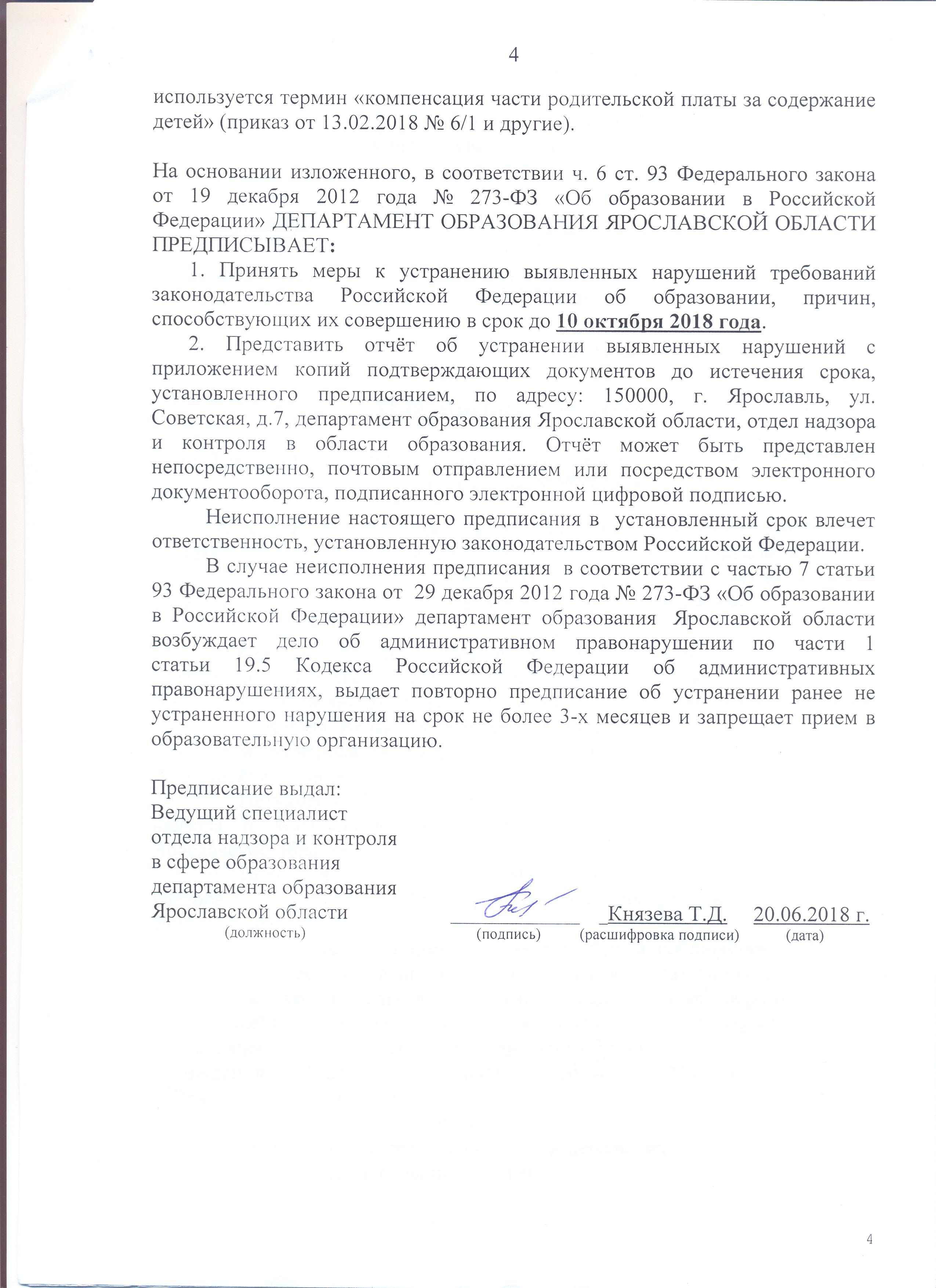   с. Рождествено	 (место составления акта)  20.06.2018 г.	  (дата составления акта)                                                                                   Руководителюмуниципального общеобразовательного учреждения Рождественской средней общеобразовательной школыКарасевой Т.А.